Komunikát č. 2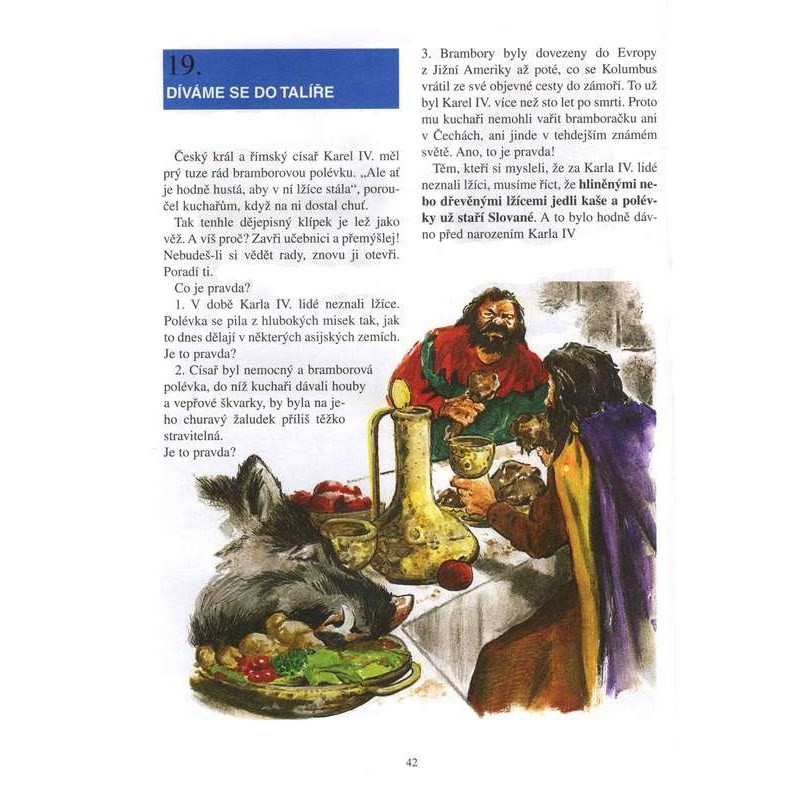 Didaktický potenciál:Mezipředmětové vztahy – dějepisPravopis podstatných jmen  malá/velká písmena (Karel IV, Evropa, Jižní Amerika, Čechy, asijské země, Kolumbus, Slované…)Lexikologie – vysvětlení významu některých slov/slovních spojeníTuzeKlípek (od čeho je to odvozeno?)Lež jako věž (frazeologie) – žáci by mohli dávat další příklady frazému a vysvětlovat jeStylistika Kombinace učebnicového a beletristického stylu Slohový útvar – výklad + vyprávění